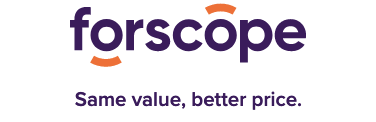 Tlačová správa

Forscope sa zameria na úspory aj v cloude: Spoločnosť sa stala oficiálnym distribútorom IceWarp
Česká spoločnosť Forscope, ktorá dodáva druhotný softvér firmám a verejným inštitúciám v 10 európskych krajinách, sa po novom bude sústrediť aj na úspory v cloude. Je totiž novým predajcom platformy IceWarp. Forscope sa tak stáva druhým oficiálnym distribútorom tejto platformy založenej na webovom prehliadači, ktorej pôvod je taktiež v Českej republike. IceWarp je alternatívou k Microsoft 365 a Google Workspace, v porovnaní s oboma riešeniami je však výrazne lacnejšie - v prípade Microsoftu o 50, v porovnaní s Googlom potom o 69 percent. Najmä pre stredne veľké podniky a verejné inštitúcie sa tak môže jednať o zaujímavú možnosť, ako zaistiť ľahkú kooperáciu v tíme i celej organizácii za bezkonkurenčnú cenu. IceWarp pritom ponúka rovnaké funkcie ako konkurencia, teda predovšetkým prácu na zdieľaných dokumentoch, online konferencie, tímový chat, e-mail na vlastnej doméne, kalendár a mnoho ďalších. Všetko sa pritom nachádza v jedinom okne webového prehliadača. Využiť možno aj mobilnú aplikáciu, pracovať teda môžete doslova odkiaľkoľvek.„Partnerstvo s IceWarp je pre nás logickým krokom. Bez kancelárskych aplikácií, či už sú on-premise alebo v cloude, si dnes už niektorí naši zákazníci často nevedia predstaviť pracovný deň. Preto sme do nášho portfólia hľadali taký produkt, ktorý by najlepšie napĺňal naše motto (Same value, better price) a náš hlavný cieľ – pomáhať firmám aj verejným inštitúciám ušetriť náklady na softvér, ktoré potom môžu byť využité na potrebnejšie investície,“ opisuje CEO Forscope Jakub Šulák.Medzi hlavné výhody produktu IceWarp bezpochyby patrí nielen lepšia cena, ale aj jednoduchosť použitia, prístup „všetko v jednom“ a zvýšená ochrana užívateľských dát – v porovnaní s konkurenciou sa totiž zákazníci môžu spoľahnúť, že dáta sú nielen chránené, ale navyše sú využívané iba v rámci cloudového úložiska a nemajú ďalšie komerčné využitie.CEO IceWarp Adam Paclt potvrdzuje, že nové partnerstvo vychádza zo spoločného pohľadu na úspory softvérových nákladov. „Z jednoduchého nápadu starého 20 rokov sa spoločnosť IceWarp stala jednou z popredných alternatív softvérových gigantov. IceWarp nie je nikdy hotové dielo, vždy sa snažíme pokročiť vo všetkých možných aspektoch. Platí to o vývoji aj predaji. Sme preto radi, že vo Forscope sme našli spoľahlivého partnera, ktorý neustále hľadá inovatívne cesty, ako zákazníkom ponúknuť cenovo výhodné riešenia,“ hovorí.Spoločnosť Forscope je najväčším softvérovým brokerom v regióne CEE. Zameriava sa na poskytovanie druhotných softvérových produktov firmám všetkých veľkostí a verejným inštitúciám, aj na výkup už nepotrebného softvéru. Sídlo Forscope sa nachádza v Brne, ale firma pôsobí aj v ďalších 9 krajinách. Forscope je certifikovaným partnerom spoločnosti Microsoft a držiteľom certifikácie ISO 9001:2015.